«Я досліджую світ» 3 клас (е-версія)Пояснення до демонстраційного відеоКлацання лівою кнопкою «миші» передається червоним кольором.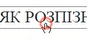 Клацання правою кнопкою «миші» передається синім кольором.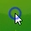 Повернення з повноекранного режиму – кнопка Esc.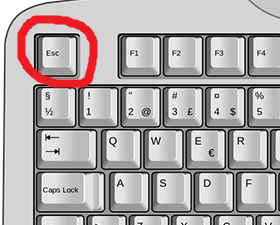 Перехід між сторінками – прокручування колесом «миші».Зміни в документі не зберігаємо (цей запит пов’язаний з виконанням інтерактивних завдань).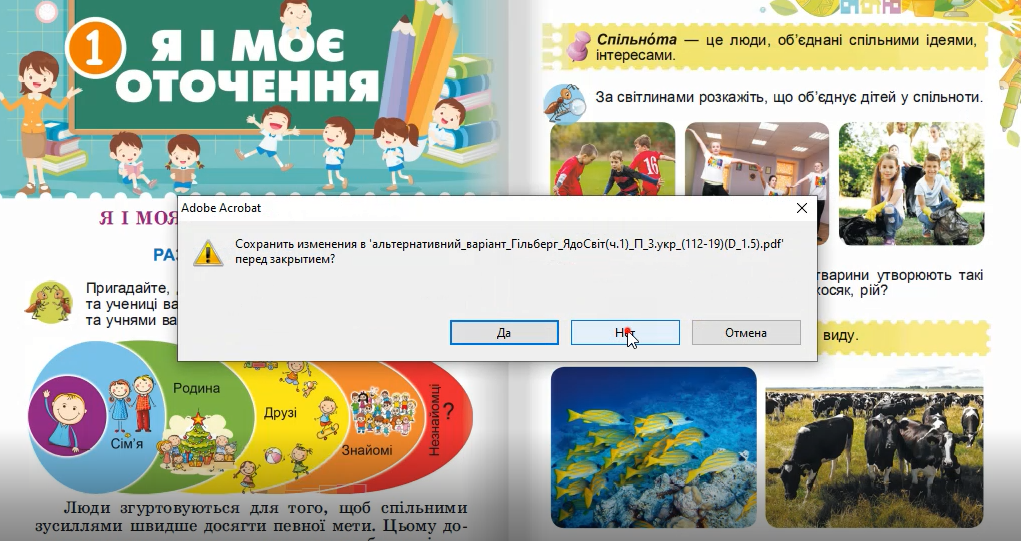 